POSITION DESCRIPTIONPosition Title: 			Speech Pathologist	Department: 			Speech Pathology	Location: 			War Memorial HospitalUniting Purpose: 		To inspire people, enliven communities & confront injusticeUniting Values: 		Imaginative, respectful, compassionate, boldClassification:	Speech Pathologist – Level 1 / 2Vaccination risk category: 	AAward:	Medically Supervised Injecting Centre (MSIC) and War Memorial 	Hospital (Waverley) (WMH) Health Service Employees Agreement 2016Employment status:	Part-time, fixed term July - Dec 2021 Hours:		24 hours per weekPosition reports to: 		Speech Pathology Head of DepartmentPosition Supervises: 		Undergraduate speech pathology students, as per requiredKey relationships: 		Speech pathology department, multidisciplinary team, catering teamPOSITION PURPOSEPlan, coordinate and deliver high quality speech pathology care to both inpatients and outpatients of the War Memorial Hospital consistent with South Eastern Sydney Local Health District (SESLHD), Uniting and NSW Health policies, procedures and standards.The position forms an integral part of a small team of speech pathologists, who work within the wider multidisciplinary team. Direct professional supervision from more senior members may be required when performing novel and complex tasks. The position may also have responsibility for the supervision of university students in their clinical area.   The position involves participation in activities required to provide an effective and efficient speech pathology service. This includes activities such as attending team meetings, reporting of workload statistics, and participating in quality improvement initiatives.POSITION OBJECTIVESTo plan, coordinate and deliver high quality speech pathology care to both inpatients and outpatients of the War Memorial Hospital consistent with South Eastern Sydney Local Health District (SESLHD), Uniting and NSW Ministry of Health policies, procedures and standards.KEY RESPONSIBILITIESFinancial management & awareness:Demonstrates awareness of parameters of working within a budget and working within agreed resources.Operational processes:Provision of high quality and client focused speech pathology services consistent with experience, skills and qualifications. Demonstrated core competency skills in dysphagia and communication disorder assessment, intervention and management. Ensure integrated service delivery and follow up, coordinating and communicating as required with other relevant internal and external providers, and ensuring compliance with relevant policies Work within own scope of professional competence in line with principles of best practice, professional conduct and clinical governance. Make decisions in relation to day-to-day operations and clinical care of patients/clients within scope of practiceEscalate issues outside of policies and procedures and complex or unusual care requirements to the Speech Pathology Head of Department. Demonstrate the ability to plan and deliver care in an effective and resourceful manner within a model of person centered careDemonstrate the ability to plan, organise and manage time effectively, as well as prioritise issues management across a diverse range of issues and work demands flowing from a number of sourcesUtilise available resources to meet competing patient/client needs and expectations and managing high volume workloads while at the same time achieving  positive outcomesDemonstrate flexibility and the ability to work effectively within a changing healthcare environmentDemonstrate awareness of parameters of working within a budget and working within agreed resourcesWork safely and in accordance with Uniting WHS policies and proceduresMaintain awareness of employee rights and responsibilitiesParticipate and comply with all quality management systems and processesDemonstrated knowledge of and the ability to utilise information technology systems within a variety of applications (e.g. CHOC, eMR, Cerner, Outlook) and a commitment to undertake training in electronic health record systems as required.Client management & engagement (internal & external stakeholders):Display effective communication and interpersonal skills to support the provision of high quality clinical careActively engage in effective therapeutic and professional relationships with clients, carers, colleagues and other agenciesDemonstrate a commitment to assuring high standards and strive for a client centered serviceMaintain a high standard of conduct and work performance to promote our reputation with key internal and external stakeholders.People management & teamwork:Create and maintain effective working relationships with other speech pathologists as well as consultants, medical staff and the multi-disciplinary team, including the ability to work effectively as a member of a multi-disciplinary teamDemonstrates self-awareness of own strengths and areas for developmentActively engage and participate in the company’s performance management framework and review processesKEY PERFORMANCE INDICATORSFinancial management & awareness:Evidence of awareness of parameters of working within a budget and working within agreed resources.Operational processes:Evidence of training in relation to clinical service provision and policies and proceduresReports and statistics submitted by designated deadlinesAll clinical events are documented in accordance with SESLHD, WMH & Uniting documentation standards Evidence of participation in in-services, staff education and research activitiesEvidence of Quality Improvement outcomesEvidence of activity data collation and reporting as per activity based funding requirementsAwareness of parameters of working within a budget and working within agreed resources.Client management & engagement (internal & external stakeholders):Display awareness and appreciation of the clients and the ability to empathise with and treat others with dignity and respectManage the designated case load appropriately and with reference to relevant evidence base, policies, procedures and guidelinesDisplay effective communication and interpersonal skillsAttendance at team meetings, and relevant meetings and case conferencesMonitor service attendance and discharge / transfer of careEvidence of advocacy for clients and carers with other service providersInformation from client and carer stories are utilisedContribute to effective team dynamics and client and stakeholder relationships utilising high level communication and negotiation skillsProvide general clinical advice to members of the multidisciplinary team, service managers and other stakeholders regarding service delivery and clinical service developmentFacilitate delivery of an effective, flexible, innovative and integrated speech pathology service Liaise with patients and their families, other health professionals, supervisors, students and researchers as requiredPeople management & teamwork:Evidence that positive outcomes are shared and celebratedClient complaints and stories are used to remodel service delivery Evidence of engagement with MDT to critically reflect on and explore potential to improve practiceEvidence of regular communication with staff, vision and mission statements for the program100% up to date professional development plans and performance reviewsFormally identified clinical supervisor for professional developmentWork Health Safety and Welfare Requirements:All staff are required to assist in creating and maintaining a safe and healthy work environment by working in a safe and healthy manner, adhering to instructions and using the equipment provided in accordance with safe operating procedures.  Where appropriate, staff will initiate and participate in worksite inspections, accident reporting and investigations, develop safe work procedures and provide appropriate information, instruction, training and supervision.Incident rates monitored related to policy and procedure requirements or breachesEvidence of training in relation to clinical service provision and policies and procedures100% compliance with mandatory training requirementsIncident and complaint response and turnaround times are within requirementsEscalation of issues identified in relation to resources and unit performanceEvidence that complaint causes are used to remodel service deliveryEvidence of Quality Improvement outcomesRisk assessments are undertaken and documentedReporting of incidents related to WHS, infection control and sterilisation issuesMonitoring of locally agreed Key Performance indicatorsPROFESSIONAL SKILLS AND KNOWLEDGESkills & Experience: Demonstrated experience providing inpatient and outpatient speech pathology rehabilitation services to the aged populationDemonstrated knowledge of the diagnosis and management of progressive neurogenic communication disorders, including Parkinson DiseaseExperience providing therapy utilising a range of service delivery models, including provision of group therapy programs. Accreditation in Lee Silverman Voice Treatment program is preferable.Demonstrated effective written and verbal communication skills and time management skills, including ability to prioritise workloads and work both independently and within a clinical speech pathology teamExperience and demonstrated skills working successfully as part of a multidisciplinary teamExperience undertaking and completing quality improvement projects and evaluation of speech pathology management outcomesExperience providing education on areas of speech pathology to consumers, staff and outside agenciesQualifications:Qualifications in accordance with the MSIC & WMH Health Professionals Agreement 2016 [i.e. Bachelor of Applied Science in Speech Pathology (or equivalent)] and eligibility for full practicing membership of Speech Pathology Australia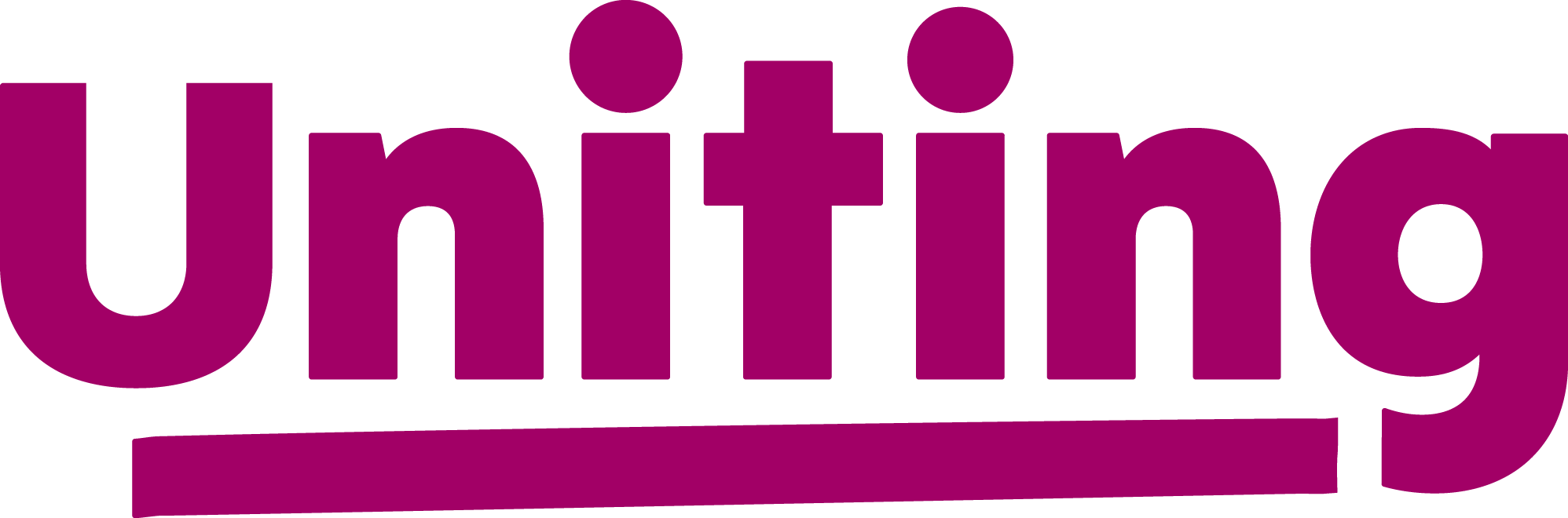 JOB DEMANDS CHECKLISTJob Title:	Speech Pathologist		Service/Unit: 		War Memorial HospitalDepartment:	Speech Pathology		Manager / Supervisor: 	Speech Pathology HODAssessor:	Rachel Kingma			Date of Assessment: 	June 2021Date of Assessment review: June 2022Definitions:*	Denotes a critical requirement of the jobFrequency Additional Position Requirements/Demands Summary:  From the checklist, outline the main requirements or demands of the job.  This information will then be transferred to the Position Description.  Anything that is frequent and above or identified as critical to the job should be included in the position description.……………………………………………………………………………………………………………………………………………………………………………………………………………………………………Signature of Manager: ………………………………………………….     Date: ……./……./20…….□ I am able to fulfil the above requirements without modification.□ I am unable to fulfil the above job requirements and need the following modifications:……………………………………………………………………………………………………………………………………………………………………………………………………………………………………Signature of Employee:  ………………………………………..…...    	Date:  ……/……/20……….Employee Name:Managers Name:TitleRachel KingmaSpeech Pathology Head of DepartmentDate:Date:Signature:Signature:IInfrequent – intermittent activity exists for a short time on a very infrequent basisCConstant – activity exists for more than 2/3 of the time when performing the jobOOccasional - activity exists up to 1/3 of the time when performing the jobRRepetitive – activity involves repetitive movementsFFrequent – activity exists between 1/3 and 2/3 of the time when performing the jobN/ANot applicable – activity is not required to perform the jobCRITICAL *PHYSICAL DEMANDS -  DESCRIPTION (comment)PHYSICAL DEMANDS -  DESCRIPTION (comment)FREQUENCYFREQUENCYFREQUENCYFREQUENCYFREQUENCYFREQUENCYCRITICAL *PHYSICAL DEMANDS -  DESCRIPTION (comment)PHYSICAL DEMANDS -  DESCRIPTION (comment)IOFCRN/ASitting   Remaining in a seated position to perform tasksSitting   Remaining in a seated position to perform tasksXStanding   Remaining standing without moving about to perform tasksStanding   Remaining standing without moving about to perform tasksXWalking   Floor type: even/uneven/slippery, indoors/outdoors, slopesWalking   Floor type: even/uneven/slippery, indoors/outdoors, slopesXRunning   Floor type: even/uneven/slippery, indoors/outdoors, slopesRunning   Floor type: even/uneven/slippery, indoors/outdoors, slopesXBend/ Lean Forward from Waist   Forward bending from the waist to perform tasksBend/ Lean Forward from Waist   Forward bending from the waist to perform tasksXTrunk Twisting   Turning from the waist while sitting or standing to perform tasksTrunk Twisting   Turning from the waist while sitting or standing to perform tasksXKneeling   Remaining in a kneeling posture to perform tasksKneeling   Remaining in a kneeling posture to perform tasksXSquatting/ Crouching   Adopting a squatting or crouching posture to perform tasksSquatting/ Crouching   Adopting a squatting or crouching posture to perform tasksXCrawling   Moving by crawling on knees & hands to perform tasksCrawling   Moving by crawling on knees & hands to perform tasksXLeg/ Foot Movement   Use of leg and or foot to operate machineryLeg/ Foot Movement   Use of leg and or foot to operate machineryXClimbing (stairs/ladders)   Ascend/ descend stairs, ladders, steps, scaffoldingClimbing (stairs/ladders)   Ascend/ descend stairs, ladders, steps, scaffoldingXLifting/ CarryingLight lifting & carrying – 0 – 9kgXLifting/ CarryingModerate lifting & carrying – 10 – 15kgXLifting/ CarryingHeavy lifting & carrying – 16kg and aboveXReaching   Arms fully extended forward or raised above shoulderReaching   Arms fully extended forward or raised above shoulderXPushing/ Pulling/ Restraining   Using force to hold/restrain or move objects toward or away from bodyPushing/ Pulling/ Restraining   Using force to hold/restrain or move objects toward or away from bodyXHead/ Neck Postures   Holding head in a position other than neutral (facing forward)Head/ Neck Postures   Holding head in a position other than neutral (facing forward)XHand & Arm Movements   Repetitive movements of hands & arms Hand & Arm Movements   Repetitive movements of hands & arms XGrasping/ Fine Manipulation   Gripping, holding, clasping with fingers or handsGrasping/ Fine Manipulation   Gripping, holding, clasping with fingers or handsXWork at Heights   Using ladders, footstools, scaffolding, or other objects to perform work Work at Heights   Using ladders, footstools, scaffolding, or other objects to perform work XDriving   Operating any motor powered vehicleDriving   Operating any motor powered vehicleXCRITICAL *SENSORY DEMANDS - DESCRIPTION (comment)FREQUENCYFREQUENCYFREQUENCYFREQUENCYFREQUENCYFREQUENCYCRITICAL *SENSORY DEMANDS - DESCRIPTION (comment)IOFCRN/ASight   Use of sight is an integral part of work performance e.g. viewing of X-rays, computer screen XHearing   Use of hearing is an integral part of work performance e.g. telephone enquiriesXSmell   Use of smell is an integral part of work performance e.g. working with chemicals XTaste   Use of taste is an integral part of work performance e.g. food preparationXTouch   Use of touch is an integral part of work performanceXCRITICAL *PSYCHOSOCIAL DEMANDS – DESCRIPTION (comment)Assisting FREQUENCYFREQUENCYFREQUENCYFREQUENCYFREQUENCYFREQUENCYCRITICAL *PSYCHOSOCIAL DEMANDS – DESCRIPTION (comment)Assisting IOFCRN/ADistressed people   e.g. emergency or grief situations XAggressive & uncooperative people   e.g. drug/alcohol, dementia, mental illnessXUnpredictable people   e.g. dementia, mental illness and head injuries XRestraining   Involvement in physical containment of patients/clientsXExposure to distressing situations   e.g. child abuse, viewing dead/mutilated bodiesXCRITICAL *ENVIRONMENTAL  HAZARDS – DESCRIPTION (comment)FREQUENCYFREQUENCYFREQUENCYFREQUENCYFREQUENCYFREQUENCYCRITICAL *ENVIRONMENTAL  HAZARDS – DESCRIPTION (comment)IOFCRN/ADust   Exposure to atmospheric dustXGases   Working with explosive or flammable gases requiring precautionary measuresXFumes   Exposure to noxious or toxic fumesXLiquids   Working with corrosive, toxic or poisonous liquids or chemicals requiring PPEXHazardous substances   e.g. dry chemicals, gluesXNoise   Environmental/background noise necessitates people to raise their voice to be heardXInadequate lighting   Risk of trips, falls or eyestrain XSunlight   Risk of sunburn exists from spending more than 10 minutes per work day in sunlightXExtreme temperatures    Environmental temperatures are < 15C or > 35CXConfined spaces   Areas where only one egress (escape route) existsXSlippery or uneven surfaces   Greasy or wet floor surfaces, ramps, uneven groundXInadequate housekeeping   Obstructions to walkways and work areas cause trips & fallsXWorking at heights   Ladders/stepladders/ scaffolding are required to perform tasksXBiological hazards   e.g. exposure to body fluids, bacteria, infectious diseasesX